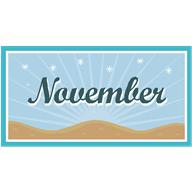 Newsletter 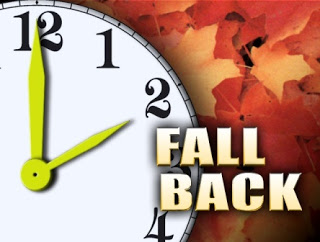 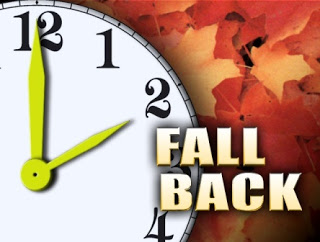 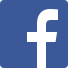 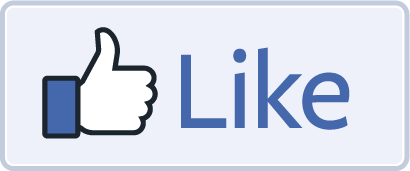 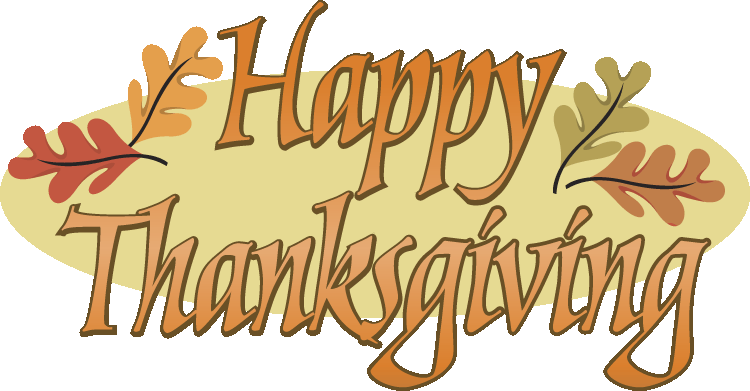 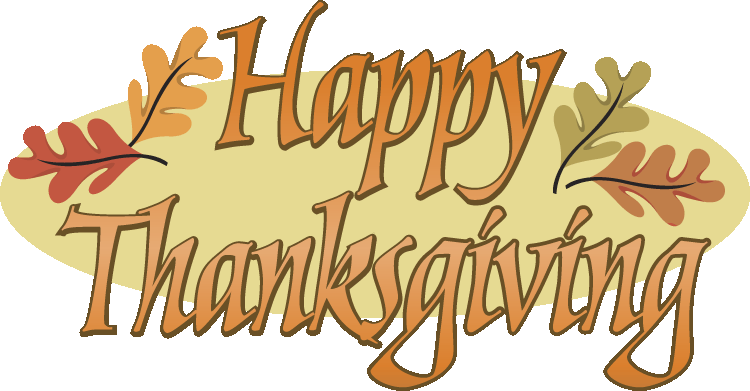 